Actividad:Desarrolla los siguientes ejercicios para que veas si has aprendido o no.Sean A y B dos sucesos aleatorios con p(A) = 1/2, p(B) = 1/3, p(A  B)= 1/4. Determinar: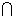 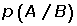 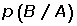 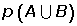 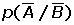 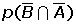 De dos sucesos A y B sabemos que:   P[A'] =0,48 P[A  B] = 0,82 P[B] =0,42    ¿Cuánto vale P[A / B]? 
